1	ВведениеАфриканские Государства-Члены и администрации предлагают внести поправки в Резолюцию 49, касающуюся протокола ENUM, с целью придания нового стимула инициативе по разработке новой Рекомендации в отношении ENUM, в которой рассматриваются вопросы, касающиеся объединения структуры нумерации E.164 (телефонные номера общего пользования) со структурой нумерации системы наименования доменов (DNS). Этот механизм, допускающий конвергенцию и развитие сетей электросвязи, также позволяет увеличить количество услуг связи (телефонная связь, услуги электронной почты, факс, определение местоположения, передача сообщений и т.д.), предлагаемых пользователям.2	ПредложениеНастоящий предлагаемый пересмотр Резолюции 49 предусматривает добавление новых положений в раздел признавая, касающихся роли Всемирной организации интеллектуальной собственности (ВОИС) во внедрении инновационных услуг и роли, которую играет ЮНЕСКО в области содействия разнообразию и культурной самобытности, языковому разнообразию; а в разделе решает − положений, направленных на поощрение дальнейших исследований в отношении проекта новой Рекомендации МСЭ-T (EA-ENUM), касающейся принципов и процедур для кодов страны, и проекта новой Рекомендации МСЭ-T EAN (GOC), касающейся административных процедур для протокола ENUM.MOD	AFCP/42A23/1РЕЗОЛЮЦИЯ 49 (Пересм. )Протокол ENUM(Флорианополис, 2004 г.; Йоханнесбург, 2008 г.; Дубай, 2012 г.)Всемирная ассамблея по стандартизации электросвязи (),признаваяa)	Резолюцию 133 (Пересм. ) Полномочной конференции, в частности:i)	непрерывный процесс интеграции электросвязи и интернета;ii)	нынешнюю роль и суверенитет Государств – Членов МСЭ в отношении распределения и управления их ресурсами нумерации, имеющими код страны, которые закреплены в Рекомендации МСЭ-Т Е.164;iii)	пункт, в котором Генеральному секретарю и Директорам Бюро поручается принимать любые необходимые меры для обеспечения суверенитета Государств – Членов МСЭ в отношении планов нумерации Рекомендации МСЭ-Т Е.164 независимо от приложения, в котором они используются;b)	возрастающую роль Всемирной ассамблеи по стандартизации электросвязи, отраженную в Резолюции 122 (Пересм. Гвадалахара, 2010 г.) Полномочной конференции,отмечаяa)	работу 2-й Исследовательской комиссии Сектора стандартизации электросвязи МСЭ (МСЭ-Т), касающуюся протокола ENUM;b)	текущие нерешенные вопросы, касающиеся административного контроля над доменами интернета самого высокого уровня, которые будут использоваться для протокола ENUM,решает поручить 2-й Исследовательской комиссии МСЭ-Т1	изучить вопрос о том, каким образом МСЭ может осуществлять административный контроль над изменениями, которые могут относиться к международным ресурсам электросвязи (включая наименования, нумерацию, адресацию и маршрутизацию), используемым для протокола ENUM;2	оценить применяемую в настоящее время временную процедуру делегирования ENUM и представить отчет Директору Бюро стандартизации электросвязи,поручает Директору Бюро стандартизации электросвязипринимать соответствующие меры с целью содействия вышеупомянутой деятельности и ежегодно представлять Совету отчет о ходе работы в этой области,предлагает Государствам-Членамвносить вклад в эту деятельность,далее предлагает Государствам-Членампринимать надлежащие меры в рамках своих национальных нормативно-правовых баз для обеспечения надлежащего осуществления настоящей Резолюции.______________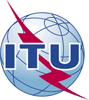 Всемирная ассамблея по стандартизации электросвязи (ВАСЭ-16) 
Хаммамет, 25 октября – 3 ноября 2016 годаВсемирная ассамблея по стандартизации электросвязи (ВАСЭ-16) 
Хаммамет, 25 октября – 3 ноября 2016 года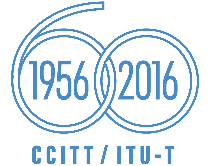 ПЛЕНАРНОЕ ЗАСЕДАНИЕПЛЕНАРНОЕ ЗАСЕДАНИЕДополнительный документ 23
к Документу 42-RДополнительный документ 23
к Документу 42-R10 октября 2016 года10 октября 2016 годаОригинал: английскийОригинал: английскийАдминистрации Африканского союза электросвязиАдминистрации Африканского союза электросвязиАдминистрации Африканского союза электросвязиАдминистрации Африканского союза электросвязипредлагаемое изменение резолюции 49 – ПРОТОКОЛ ENUMпредлагаемое изменение резолюции 49 – ПРОТОКОЛ ENUMпредлагаемое изменение резолюции 49 – ПРОТОКОЛ ENUMпредлагаемое изменение резолюции 49 – ПРОТОКОЛ ENUMРезюме: